ПРЕДСТАВЛЕНИЕоб устранении выявленных нарушенийГлавным специалистом контрольно-ревизионного отдела Комитета по финансам администрации муниципального района «Читинский район» Цырентаровой Еленой Георгиевной, в соответствии с планом контрольно-ревизионной работы на 2019 год, на основании приказов Комитета по финансам администрации муниципального района «Читинский район» № 17-к.о. от 21.02.2019г., № 32-к.о. от 08.04.2019г. проведена проверка финансово-хозяйственной деятельности в муниципальном дошкольном образовательном учреждении детский сад «Малыш».Проведенной проверкой за 2018 год и текущий период 2019 года установлены финансовые нарушения на общую сумму 4 625 748,66 рублей, в том числе:- 3 773 650,20 рублей, в нарушение п. 1 ст. 13 Федерального закона РФ от 06.12.2011г. № 402-ФЗ «О бухгалтерском учете», в бухгалтерской отчетности отражены недостоверные данные бухгалтерского учета;- 80 000,00 рублей, в нарушение ст. 306.4 Бюджетного кодекса Российской Федерации, нецелевое использование бюджетных средств;- 80 964,26 рублей, излишне начисленная доплата за совмещение;- 691 134,20 рублей, в нарушение п. 6 ст. 226 Налогового Кодекса Российской Федерации, нарушения сроков перечисления налога на доходы физических лиц.Вместе с тем, выявлены случаи нарушения:- не заключен договор об оказании по бухгалтерскому обслуживанию между муниципальным дошкольным образовательным учреждением детский сад общеразвивающего вида «Малыш» и муниципальным казенным учреждением «Централизованная бухгалтерия учреждений образования муниципального района «Читинский район»;- п. 2, п. 4.3, п. 4.4, п. 4.6, п. 4.7, п. 6.2, п. 6.3 Указаний Центрального банка Российской Федерации от 11.03.2014 г. № 3210-У «О порядке ведения кассовых операций юридическими лицами и упрощенном порядке ведения кассовых операций индивидуальных предпринимателей и субъектами малого предпринимательства»;- п. 11, п. 157, п.158, п. 200, п. 201 Инструкции по применению единого плана счетов бухгалтерского учета для органов государственной власти (государственных органов), органов местного самоуправления, органов управления государственными внебюджетными фондами, государственных академий наук, государственных (муниципальных) учреждений, утвержденной Приказом Минфина № 157н от 01.12.2010г.;- Приказа Министерства Финансов Российской Федерации от 30.03.2015г. № 52н «Об утверждении форм первичных учетных документов и регистров бухгалтерского учета, применяемых органами государственной власти (государственными органами), органами местного самоуправления, органами управления государственными  внебюджетными фондами, государственными академиями наук, государственными (муниципальными) учреждениями и Методических указаний по их применению», для учета расчетов с подотчетными лицами применяется авансовый отчет формы 0302001, 0504049, а не формы 0504505;- нарушение п. 9 Порядка формирования муниципального задания на оказание муниципальных услуг (выполнение работ) в отношении муниципальных учреждений муниципального района «Читинский район» и финансового обеспечения выполнения муниципального задания утвержден Постановлением администрации муниципального района «Читинский район» от 23.12.2015г. № 2844, отчеты о выполнении муниципального задания за 2018 год, не размещены в информационно - телекоммуникационной сети «Интернет» на официальном сайте по размещению информации о государственных и муниципальных учреждениях (www.bus.gov.ru);	- нарушение п. 5 Порядка определения объема и условий предоставления муниципальным бюджетным и автономным учреждениям муниципального района «Читинский район» из бюджета муниципального района «Читинский район» субсидий на иные цели, не связанные с возмещением нормативных затрат на оказание в соответствии с муниципальным заданием муниципальных услуг (выполнение работ), утвержденного Постановлением администрации муниципального района «Читинский район» от 30.12.2011г. № 2651, субсидии на иные цели МДОУ детский сад «Малыш» в 2018г. предоставлены без заключения Соглашения о предоставлении субсидии на иные цели, не связанные с возмещением нормативных затрат на оказание в соответствии с муниципальным заданием муниципальных услуг (выполнение работ), из бюджета муниципального района «Читинский район»;	- нарушение п. 7 Порядка определения объема и условий предоставления муниципальным бюджетным и автономным учреждениям муниципального района «Читинский район» из бюджета муниципального района «Читинский район» субсидий на иные цели, не связанные с возмещением нормативных затрат на оказание в соответствии с муниципальным заданием муниципальных услуг (выполнение работ), утвержденного Постановлением администрации муниципального района «Читинский район» от 30.12.2011г. № 2651, не использованные в текущем финансовом году остатки средств субсидии на иные цели, не перечислены в бюджет муниципального района «Читинский район»;	- нарушение п. 19 Требований к плану финансово-хозяйственной деятельности муниципального учреждения муниципального района «Читинский район», утвержденных Постановлением администрации муниципального района «Читинский район» от 30.12.2016г. № 2213, изменения по доходам и расходам в план финансово-хозяйственной деятельности МДОУ детский сад «Малыш» на 2018 год не вносились;- ст. 8 Федерального закона РФ от 06.12.2011г. № 402-ФЗ «О бухгалтерском учете», не разработана и не утверждена учетная политика.По результатам проведенной проверки главе муниципального района «Читинский район» направлена докладная записка. Копия акта проверки направлена для рассмотрения и принятия мер в Прокуратуру Читинского района.Сообщая Вам о фактах установленных нарушений просим в срок до15мая 2019 года принять все необходимые меры по их устранению при этом:Заключить договор об оказании по бухгалтерскому обслуживанию с Муниципальным казенным учреждением «Централизованная бухгалтерия учреждений образования муниципального района «Читинский район».Бухгалтерский учет вести в соответствии действующему законодательству.Установить лимит остатка наличных денег в кассе учреждения.Подписывать приходные, расходные кассовые ордера, кассовую книгу главным бухгалтером, кассиром.Не допускать исправления в кассовых документах.Достоверно отражать произведенные расходы в отчете об исполнении учреждением плана его финансово-хозяйственной деятельности.Не допускать нецелевое использование бюджетных средств.Вести аналитический учет поступивших средств по источникам финансирования и по КОСГУ.При изменении, утвержденных плановых назначений в части доходов или расходов, в План финансово-хозяйственной деятельности вносить уточнения.Своевременно вносить изменения в дополнительное соглашения к трудовому договору с учетом повышения оклада и доплаты до МРОТ.Принять меры по возмещению переплаты заработной платы.Не нарушать сроки перечисления НДФЛ.Не допускать искажения отчетных данных. Достоверно отражать данные бухгалтерского учета в бухгалтерской отчетности.Оформлять расходные кассовые ордера по заявлению подотчетного лица.Соблюдать сроки сдачи авансовых отчетов.Соблюдать порядок оформления авансовых отчетов.Применять авансовые отчеты формы 0504505.Принять меры по погашению кредиторской задолженности с поставщиками и подрядчиками.Принять меры по погашению кредиторской задолженности по страховым взносам.Разместить отчеты о выполнении муниципального задания за 2018 год и 1 квартал 2019 года в информационно - телекоммуникационной сети «Интернет» на официальном сайте по размещению информации о государственных и муниципальных учреждениях (www.bus.gov.ru).При предоставлении субсидии на иные цели заключать Соглашения о предоставлении субсидии на иные цели, не связанные с возмещением нормативных затрат на оказание в соответствии с муниципальным заданием муниципальных услуг (выполнение работ), из бюджета муниципального района «Читинский район».Не использованные в текущем финансовом году остатки средств субсидии на иные цели, перечислять в бюджет муниципального района «Читинский район».Формировать регистры бухгалтерского учета (журналы операций).Разработать и утвердить учетную политику.Сообщить в Комитет по финансам о результатах рассмотрения акта и материалов проверки. Предоставить копии документов, подтверждающие устранение указанных нарушений. В случае применения дисциплинарныхвзысканий представить копии распорядительных документов. О принятых мерах сообщить в установленный срок.Председатель Комитета по финансамадминистрации муниципального района«Читинский район»							  А.И. СытниченкоИсполнитель: Цырентарова Елена ГеоргиевнаТел. 35-92-19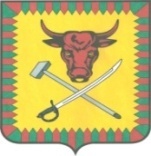 КОМИТЕТ ПО ФИНАНСАМАДМИНИСТРАЦИИмуниципального района «Читинский район». Чита, ул. Ленина, 157Тел. 35-50-70, факс 35-92-19E-mail: kfraion@yandex.ruИНН 7524001861 КПП 753601001ОГРН 1027500847813от « 17 » апреля 2019 г.  № 253Заведующей муниципального дошкольного образовательного учреждения детский сад общеразвивающего вида «Малыш»Н.Е. Богодуховой